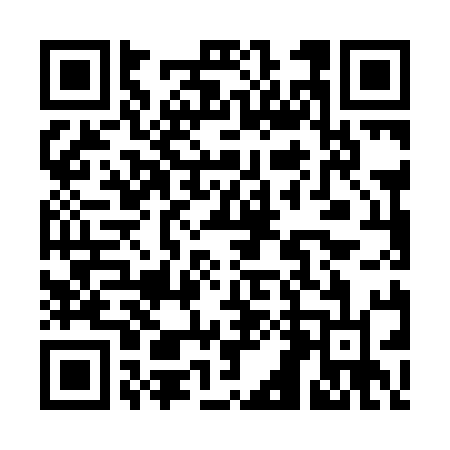 Prayer times for Coyote Valley Rancheria, California, USAWed 1 May 2024 - Fri 31 May 2024High Latitude Method: Angle Based RulePrayer Calculation Method: Islamic Society of North AmericaAsar Calculation Method: ShafiPrayer times provided by https://www.salahtimes.comDateDayFajrSunriseDhuhrAsrMaghribIsha1Wed4:516:131:104:598:079:292Thu4:496:121:105:008:089:313Fri4:486:111:095:008:099:324Sat4:466:101:095:008:099:335Sun4:456:091:095:008:109:356Mon4:436:081:095:018:119:367Tue4:426:071:095:018:129:378Wed4:406:051:095:018:139:399Thu4:396:041:095:018:149:4010Fri4:386:031:095:028:159:4111Sat4:366:021:095:028:169:4312Sun4:356:011:095:028:179:4413Mon4:346:011:095:028:189:4514Tue4:326:001:095:028:199:4615Wed4:315:591:095:038:209:4816Thu4:305:581:095:038:219:4917Fri4:295:571:095:038:229:5018Sat4:285:561:095:038:239:5119Sun4:275:551:095:048:239:5320Mon4:255:551:095:048:249:5421Tue4:245:541:095:048:259:5522Wed4:235:531:095:048:269:5623Thu4:225:531:105:058:279:5724Fri4:215:521:105:058:289:5825Sat4:205:511:105:058:2810:0026Sun4:205:511:105:058:2910:0127Mon4:195:501:105:068:3010:0228Tue4:185:501:105:068:3110:0329Wed4:175:491:105:068:3210:0430Thu4:165:491:105:068:3210:0531Fri4:165:481:115:078:3310:06